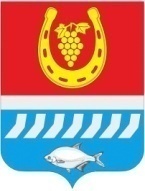 администрациЯ Цимлянского районаПОСТАНОВЛЕНИЕ__.11.2022    	                                  №___                                         г. ЦимлянскО внесении изменений в постановление Администрации Цимлянского района от 18.03.2021 № 214 «О создании комиссии по рассмотрению представлений к награждению орденом «Родительская слава», медалью ордена «Родительская слава», Почетным дипломом Губернатора Ростовской области «За заслуги в воспитании детей»В целях обеспечения деятельности и уточнения персонального состава комиссии по рассмотрению представлений к награждению орденом «Родительская слава», медалью ордена «Родительская слава», Почетным дипломом Губернатора Ростовской области «За заслуги в воспитании детей», Администрация Цимлянского районаПОСТАНОВЛЯЕТ:	1. Внести в приложение № 2 к постановлению Администрации Цимлянского района от 18.03.2021 № 214 «О создании комиссии по рассмотрению представлений к награждению орденом «Родительская слава», медалью ордена «Родительская слава», Почетным дипломом Губернатора Ростовской области «За заслуги в воспитании детей» следующие изменения:1.1. Вывести из состава комиссии по рассмотрению представлений к награждению орденом «Родительская слава», медалью ордена «Родительская слава», Почетным дипломом Губернатора Ростовской области «За заслуги в воспитании детей» Бабко Елену Геннадьевну – главного врача муниципального бюджетного учреждения здравоохранения «Центральная районная больница» Цимлянского района», члена комиссии.1.2. Ввести в состав комиссии по рассмотрению представлений к награждению орденом «Родительская слава», медалью ордена «Родительская слава», Почетным дипломом Губернатора Ростовской области «За заслуги в воспитании детей»Белову Оксану Владимировну – ответственного секретаря комиссии по делам несовершеннолетних и защите их прав Администрации Цимлянского района, членом комиссии.1.3. Наименование должности Бондаревой Евгении Сергеевны изложить в редакции: «заведующий сектором социальной сферы Администрации Цимлянского района».2. Контроль за выполнением постановления возложить на заместителя главы Администрации Цимлянского района по социальной сфере Кузину С.Н. Исполняющий обязанности главыАдминистрации Цимлянского района                                       Е.Н. НочевкинаПостановление вносит управление социальной защиты населения